基本信息基本信息 更新时间：2022-10-21 11:25  更新时间：2022-10-21 11:25  更新时间：2022-10-21 11:25  更新时间：2022-10-21 11:25 姓    名姓    名张女士张女士年    龄35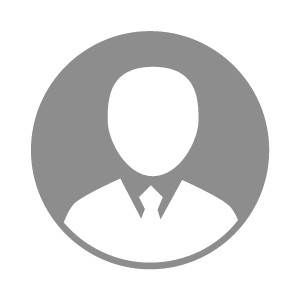 电    话电    话下载后可见下载后可见毕业院校西北农林科技大学邮    箱邮    箱下载后可见下载后可见学    历硕士住    址住    址山东省青岛市山东省青岛市期望月薪10000-20000求职意向求职意向疫苗研发经理,动物疫病检验检疫,执业兽医师疫苗研发经理,动物疫病检验检疫,执业兽医师疫苗研发经理,动物疫病检验检疫,执业兽医师疫苗研发经理,动物疫病检验检疫,执业兽医师期望地区期望地区山东省/青岛市|山东省/潍坊市|山东省/烟台市|山东省/滨州市|山东省/威海市山东省/青岛市|山东省/潍坊市|山东省/烟台市|山东省/滨州市|山东省/威海市山东省/青岛市|山东省/潍坊市|山东省/烟台市|山东省/滨州市|山东省/威海市山东省/青岛市|山东省/潍坊市|山东省/烟台市|山东省/滨州市|山东省/威海市教育经历教育经历就读学校：西北农林科技大学 就读学校：西北农林科技大学 就读学校：西北农林科技大学 就读学校：西北农林科技大学 就读学校：西北农林科技大学 就读学校：西北农林科技大学 就读学校：西北农林科技大学 工作经历工作经历工作单位：蔚蓝生物制品有限公司 工作单位：蔚蓝生物制品有限公司 工作单位：蔚蓝生物制品有限公司 工作单位：蔚蓝生物制品有限公司 工作单位：蔚蓝生物制品有限公司 工作单位：蔚蓝生物制品有限公司 工作单位：蔚蓝生物制品有限公司 自我评价自我评价胆大心细，善于对工作进行合理的计划，并高效的完成胆大心细，善于对工作进行合理的计划，并高效的完成胆大心细，善于对工作进行合理的计划，并高效的完成胆大心细，善于对工作进行合理的计划，并高效的完成胆大心细，善于对工作进行合理的计划，并高效的完成胆大心细，善于对工作进行合理的计划，并高效的完成胆大心细，善于对工作进行合理的计划，并高效的完成其他特长其他特长